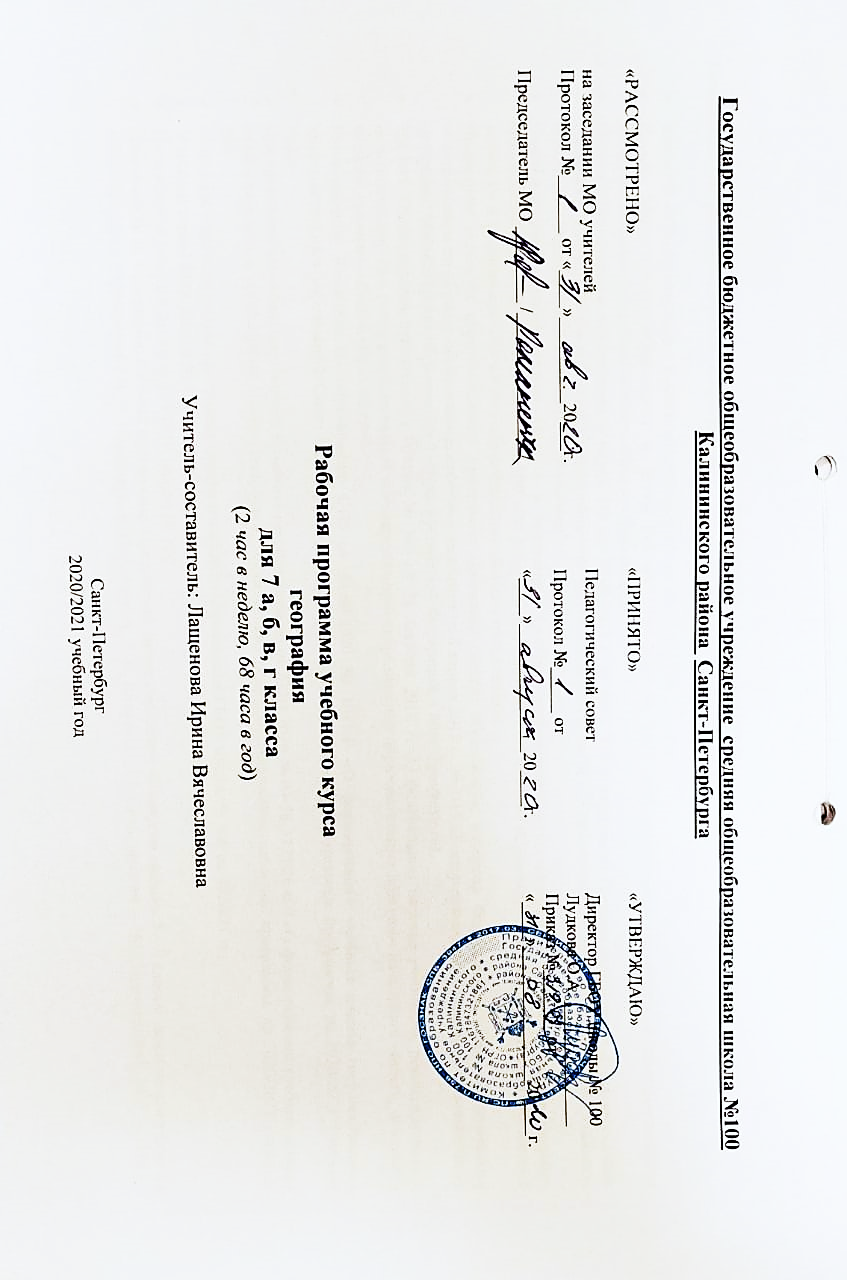 ПОЯСНИТЕЛЬНАЯ ЗАПИСКАОснования для разработки рабочей программы:Закон РФ «Об образовании в Российской Федерации» от 29.12.2012 № 273-ФЗ;Приказ Министерства образования и науки РФ от 17.12.2010 № 1897 «Об утверждении федерального государственного образовательного стандарта основного общего образования».Приказ Министерства образования и науки РФ от 30.08.2013 г. N 1015 "Об утверждении Порядка организации и осуществления образовательной деятельности по основным общеобразовательным программам - образовательным программам начального общего, основного общего и среднего общего образования";Санитарно-эпидемиологическими правила и нормативы СанПин, утвержденными постановлением Главного государственного санитарного врача РФ от 29.12.2010 г. №189 «Об утверждении СанПиН 2.4.2.2821-10 «Санитарно-эпидемиологические требования к условиям и организации обучения в общеобразовательных учреждениях»;Примерная основная образовательная программа основного общего образования, одобрена Федеральным учебно-методическим объединением по общему образованию, протокол заседания от 8 апреля 2015 г., № 1/15. (Реестр примерных основных образовательных программ. Министерства образования и науки Российской Федерации. - http://fgosreestr.ru).Приказ Министерства просвещения России № 345 от 28 декабря 2018 г. «О федеральном перечне учебников, рекомендуемых к использованию при реализации имеющих государственную аккредитацию образовательных программ начального общего, основного общего, среднего общего образования»Распоряжение Комитета по образованию СПб от 21.04.2020 № 1011-Р «О формировании учебных планов государственных образовательных учреждений Санкт-Петербурга, реализующих основные общеобразовательные программы, на 2020/2021 учебный год».Инструктивно-методическое письмо Комитета по образованию от 23.04.2020 № 03-28-3775/20-0-0 «О формировании учебных планов образовательных организаций Санкт-Петербурга, реализующих основные общеобразовательные программы, на 2020/2021 учебный год».Основная образовательная программа основного общего образования ГБОУ школа № 100 на 2020/21 гг.Учебный план ГБОУ школа № 100 на 2020/21 гг.Положение о рабочей программе ГБОУ школа № 100Николина В. В. География. Рабочие программы. Предметная линия учебников «Полярная звезда». 5—9 классы: пособие для учителей общеобразоват. учреждений / В. В. Николина, А. И. Алексеев, Е. К. Липкина. — 2-е изд., дополн. — М.: Просвещение, 2013. — 112 с.Рабочая программа ориентирована на использование УМК «Полярная звезда». Предметная линия учебников «Полярная звезда» под редакцией А. И. Алексеева 5-9 классы.Особенности линии УМК:Всё необходимое для достижения планируемых результатов средствами предмета сосредоточено непосредственно в учебнике:Широкая система разноуровневых заданий, охватывающая все классы учебно-познавательных и практических задач, в том числе задачи на приобретение опыта проектной деятельности, развитие читательской компетенции, сотрудничество, работу с информацией.Система помощи в организации собственной учебной деятельности (модели действий, пошаговые инструкции, напоминания, полезные советы, ссылки на дополнительные ресурсы);Система подготовки к аттестации для ученика;Система деятельностных уроков «Учимся с «Полярной звездой», направленных на формирование универсальных учебных действий.Необходимый набор географических карт (краткий атлас).Цели изучения географии Вклад географии как учебного предмета в достижение целей основного общего образования трудно переоценить. География — предмет, содержание которого одновременно охватывает в единстве и во взаимосвязи многие аспекты естественно - и гуманитарно-общественного научного знания. Такое положение географии обеспечивает формирование у обучающихся:— комплексного представления о географической среде как среде обитания (жизненном пространстве) человечества основе их ознакомления с особенностями жизни и хозяйства людей в разных географических условиях;— целостного восприятия мира в виде взаимосвязанной иерархии природно-общественных территориальных систем, формирующихся и развивающихся по определённым законам;— умений ориентироваться в пространстве на основе специфических географических средств (план, карта и т.д.), а также использовать географические знания для организации своей жизнедеятельности;— умений организации собственной жизни в соответствии с гуманистическими, экологическими, демократическими и другими принципами как основными ценностями географии;— предпрофильной ориентации.Общая характеристика предмета География в основной школе формирует у обучающихся систему комплексных социально-ориентированных знаний о Земле,  как о планете людей, об основных закономерностях развития природы, о размещении населения и хозяйства, об особенностях и о динамике главных природных, экологических, социально-экономических, политических процессов, протекающих в географическом пространстве, проблемах взаимодействия природы и общества, об адаптации человека к географическим условиям проживания, о географических подходах к  устойчивому развитию территорий.Описание места учебного предмета в учебном плане География в основной школе изучается с 5 по 9 класс. Общее число учебных часов за пять лет обучения 280, из них 34 ч (1 ч в неделю) в 5 классах и по 68 ч (2 ч в неделю) в 6, 7, 8 и 9 классах. В соответствии с базисным учебным (образовательным) планом курсу географии на ступени основного общего образования предшествует курс «Окружающий мир», включающий определённые географические сведения. По отношению к курсу географии данный курс является пропедевтическим.В свою очередь, содержание курса географии в основной школе является базой для изучения общих географических закономерностей, теорий, законов, гипотез в старшей школе. Таким образом, содержание курса в основной школе представляет собой базовое звено в системе непрерывного географического образования и является основой для последующей уровневой и профильной дифференциации.Технологии обучения и формы урокаОсновные формы контроля:беседа, фронтальный опрос, индивидуальный опрос, контрольная работа, тест, работа по карточкам, самостоятельная подготовка вопросов по теме, подготовка творческих работ, подготовка компьютерных презентаций.Формы обучения:фронтальнаягрупповая (в том числе и работа в парах)индивидуальнаяТрадиционные методы обучения: Словесные методы; рассказ, объяснение, беседа, работа с учебником.Наглядные методы: наблюдение, работа с наглядными пособиями, презентациями.Практические методы: устные и письменные упражнения, графические работы.Активные методы обучения: проблемные ситуации, обучение через деятельность, групповая и парная работа, деловые игры, «Мозговой штурм», «Круглый стол», дискуссия, метод эвристических вопросов, метод исследовательского изучения, игровое проектирование.Средства обучения:Для учащихся: учебники, рабочие тетради, демонстрационные таблицы, раздаточный материал (карточки, тесты и др.), технические средства обучения (компьютер) для использования на уроках ИКТ, мультимедийные дидактические средства;Для учителя: книги, методические рекомендации, поурочное планирование, компьютер (Интернет). Используемые виды и формы контролявводный,текущий,тематический,итоговый,комплексныйПланируемые результаты изучения учебного предмета, курса        Личностными результатами обучения географии является формирование всесторонне образованной, инициативной и успешной личности, обладающей системой современных мировоззренческих взглядов, ценностных ориентаций, идейно- нравственных, культурных, гуманистических и эстетических принципов и норм поведения. Изучение географии в основной школе обусловливает достижение следующих результатов личностного развития:Воспитание российской гражданской идентичности, патриотизма, любви и уважения к Отечеству, чувства гордости за свою Родину, прошлое и настоящее многонационального народа России;Формирование целостного мировоззрения, соответствующего современному уровню развития науки и общественной практики, а также социальному, культурному, языковому и духовному многообразие современного мира;Формирование ответственного отношения к учению, готовности к саморазвитию и самообразованию на основе мотивации к обучению и познанию, осознанному выбору с учетом познавательных интересов;Формирование познавательной и информационной культуры, в том числе развитие навыков самостоятельной работы с учебными пособиями, книгами, доступными инструментами и техническими средствами информационных технологий;Формирование ценности здорового и безопасного образа жизни; усвоение правил индивидуального и коллективного безопасного поведения в чрезвычайных ситуациях, угрожающих жизни и здоровья людей;Формирование толерантности как нормы сознательного и доброжелательного отношения к другому человеку, его мнению, мировоззрению, культуре, языку, вере, гражданской позиции;Освоение социальных норм и правил поведения в группах, и в сообществах, заданных инструментами социализации соответственно возрастному статусу обучающихся;Формирование основ социально – критического мышления;Формирование коммуникативной компетентности в образовательной, общественно полезной, учебно – исследовательской, творческой и других видах деятельности;Формирование основ экологического сознания на основе признания ценности жизни во всех ее проявлениях и необходимости ответственного, бережного отношения к окружающей среде;Осознание важности семьи в жизни человека и общества, принятие ценностей семейной жизни, уважительное и заботливое отношение к членам своей семьи;Развитие эстетического сознания через освоение художественного наследия народов мира и России, творческой деятельности Метапредметными ризалитами освоения географии являются:Регулятивные УУД:Самостоятельно обнаруживать и формулировать учебную проблему, определять цель учебной деятельности, выбирать тему проекта.Выдвигать версии решения проблемы, осознавать конечный результат, выбирать из предложенных и искать самостоятельно средства достижения цели.Составлять (индивидуально или в группе) план решения проблемы (выполнения проекта).Работая по плану, сверять свои действия с целью и, при необходимости, исправлять ошибки самостоятельно.В диалоге с учителем совершенствовать самостоятельно выработанные критерии оценки.Средством формирования регулятивных УУД служат технология проблемного диалога на этапе изучения нового материала и технология оценивания образовательных достижений (учебных успехов).Познавательные УУД:Анализировать, сравнивать, классифицировать и обобщать факты и явления. Выявлять причины и следствия простых явлений.Осуществлять сравнение и классификацию, самостоятельно выбирая основания и критерии для указанных логических операций; строить классификацию на основе дихотомического деления (на основе отрицания).Строить логическое рассуждение, включающее установление причинно-следственных связей.Создавать схематические модели с выделением существенных характеристик объекта. Составлять тезисы, различные виды планов (простых, сложных и т.п.). Преобразовывать информацию из одного вида в другой (таблицу в текст и пр.).Вычитывать все уровни текстовой информации. Уметь определять возможные источники необходимых сведений, производить поиск информации, анализировать и оценивать ее достоверность.Средством формирования познавательных УУД служит учебный материал, и прежде всего продуктивные задания учебника.Коммуникативные УУД:Самостоятельно организовывать учебное взаимодействие в группе (определять общие цели, распределять роли, договариваться друг с другом и т.д.).Предметными результатами освоения географии являются:Формирование представлений о географической науке, ее роли в освоении планеты человеком, географических знаниях как компоненте научной картины мира, их необходимости для решения современных практических задач человечества и своей страны;Формирование первичных навыков использования территориального подхода как основы географического мышления для осознания своего места в целостном. Многообразном и быстро изменяющемся мире и адекватной ориентации в нем;Формирование умений и навыков использования разнообразных географических знаний в повседневной жизни для объяснения   и оценки различных явлений и процессов, самостоятельного оценивания уровня безопасности окружающей среды;Овладение элементарными практическими умениями использования приборов и инструментов для определения количественных и качественных характеристик компонентов географической среды;Овладение основами картографической грамотности и использования географической карты как одного из «языков» международного общения;Овладение основными навыками нахождения, использования и презентации географической информации.СОДЕРЖАНИЕ КУРСА ПРЕДМЕТА ГЕОГРАФИИ 7 КЛАССАТема 1. Введение (3ч)Что изучает география. Значение географических знаний в современной жизни. Повторение и закрепление пройденного материала по темам географическая карта и географические координаты.Тема 2. Население Земли (6ч.)Основные пути расселения древнего человека. Расы. Современная численность населения мира. Изменение численности населения во времени. Методы определения численности населения, переписи населения. Различные прогнозы изменения численности населения Земли. Факторы, влияющие на рост численности населения. Рождаемость, смертность, естественный прирост населения, их количественные различия и географические особенности. Влияние величины естественного прироста на средний возраст населения стран и продолжительность жизни. Миграции. Показатель плотности населения. Карта плотности населения. Неравномерность размещения населения мира. Факторы, влияющие на размещение населения. Хозяйственная деятельность людей в разных природных условиях. Адаптация человека к природным условиям: их влияние на внешний облик людей, жилища, одежду, орудия труда, пищу. Народ. Языковые семьи. География народов и языков. Карта народов мира. Мировые и национальные религии, их география. Хозяйственная деятельность людей. Понятие о современном хозяйстве, его составе. Основные виды хозяйственной деятельности людей, их география.Тема 3. Природа Земли (13ч.)Современный облик Земли: планетарные географические закономерности. Материки и океаны на поверхности Земли. Происхождение материков и впадин океанов. Современное географическое положение материков и океанов. Главные черты рельефа Земли. Тема 4. Природные комплексы и регионы (5ч.)Природные комплексы Земли: условия формирования и современное распределение. Климатообразующие факторы и климаты. Внутренние воды суши. Зональные природные комплексы Земли. Мировой океан, его роль в жизни людей. Катастрофические явления природного характера.Тема 5. Материки и страны (41ч.)Основные черты рельефа, климата и внутренних вод Африки, Австралии, Северной и Южной Америки, Антарктиды, Евразии, и определяющие их факторы. Зональные природные комплексы материков. Население материков. Природные ресурсы и их использование. Изменение природы под влиянием хозяйственной деятельности человека.Океаны Земли. Особенности природы, природные богатства, хозяйственное освоение Северного Ледовитого, Атлантического, Индийского и Тихого океанов. Охрана природы. Историко-культурные районы мира. Памятники природного и культурного наследия человечества. Многообразие стран, их основные типы. Столицы и крупные города. Комплексная географическая характеристика стран (по выбору): географическое положение, население, особенности природы и хозяйства, памятники культуры.ПОУРОЧНО ТЕМАТИЧЕСКОЕ ПЛАНИРОВАНИЕ ДЛЯ 7 КЛАССА(68 ЧАСОВ В ГОД, 2 ЧАСА В НЕДЕЛЮ)УЧЕБНО-МЕТОДИЧЕСКОЕ И МАТЕРИАЛЬНО-ТЕХНИЧЕСКОЕ ОБЕСПЕЧЕНИЕ ОБРАЗОВАТЕЛЬНОГО ПРОЦЕССА1. Состав УМК Линия учебно-методических комплексов (УМК) по географии «Полярная звезда» под ред. А. И. Алексеева. 5-9 классыА.И. Алексеев и др., «География. 7 класс» - учебник для общеобразовательных школ, Москва. Просвещение, 2017 г.Атлас. География 7 класс – М. Просвещение, 2017 г.2. Лабораторное оборудованиеОборудование для кабинета географии:Карты мира: Великие географические открытия Политическая Зоогеографическая Строение земной коры. Полезные ископаемыеУчебно-практическое и учебно-лабораторное оборудование (Приборы, инструменты для проведения демонстраций и практических занятий): Компас ученический, Линейка визирная, Угломер школьный, Барометр – анероид;Модели: Модель Солнечной системы, Глобус Земли физический, Глобус Земли физический лабораторный,Технические средства: Компьютер, интерактивная доска, медиа проектор, документ- камераУчебно-практическое и учебно-лабораторное оборудование: Модели: Глобус Земли физический, Глобус Земли политическийНатуральные объекты: Коллекции Гербарий растений природных зон России, Коллекция горных пород и минералов. 3. Интернет-поддержка курса http://www.hrono.ru – историческая энциклопедия с хорошо организованным тематическим, временным и алфавитным поиском. Множество справочников, таблиц, обзоров, портретов, изображений флаг, гербов, древних карт.http://www.old-map.narod.ru  – сайт, посвященный старинным картамhttp://www.gismeteo.ru – один из самых известных метеорологических сайтов, космические снимки, карты погоды.http://www.priroda.ru – сайт о природе Россииhttp://naturewonders.chat.ru – сайт о природных зонах, флоре и фауне мираhttp://www.ruschudo.ru  – сайт проекта «Семь чудес России»http://www.ethnonet.ru/about.html – сайт по антропологии и этнографии№Тема урокаВиды деятельности учащихсяПрактикаФормы контроляПланируемые результатыПланируемые результатыПланируемые результаты№Тема урокаВиды деятельности учащихсяПрактикаФормы контроляЛичностныеМетапредметныеПредметныеВведение (3ч)Введение (3ч)Введение (3ч)Введение (3ч)Введение (3ч)Введение (3ч)Введение (3ч)Введение (3ч)1Как мы будем изучать географиюРабота с атласом и учебникомЗнакомство с учебникомУстный опросФормулировать собственную точку зрения о роли географии в жизни общества, уметь аргументировать ееУмение на практике пользоваться основными логическими приёмами, методами наблюдения, моделирования, объяснения, решения проблем, прогнозированияУметь объяснять роль человека в природе, понятие «рациональное природопользование»2Географические карты.Работа с атласом и учебником, проверочная работаРабота с атласом и учебником.Устный опрос, оценка и самооценка учащимися своих работ;Установление связи между целью учебной деятельности и её мотивом;Умение на практике пользоваться основными логическими приёмами, методами наблюдения, моделирования, объяснения, решения проблем, прогнозированияУметь классифицировать карты, различать виды проекций и способы изображения объектов3Географическая исследовательская практика.Работа с атласом и учебникомОпределение расстояний по глобусу и карте в градусах и километрахУстный опрос, оценка и самооценка учащимися своих работФормулировать собственную точку зрения о роли географии в жизни общества, уметь аргументировать ееУмение работать в парах, оценивать работу одноклассников.Установление причинно-следственных связейУметь работать с масштабом карт, применять знания 6-го класса для определения географических координат точек на карте.Население Земли (6ч.)Население Земли (6ч.)Население Земли (6ч.)Население Земли (6ч.)Население Земли (6ч.)Население Земли (6ч.)Население Земли (6ч.)Население Земли (6ч.)4Народы, языки, религииАнализ картыАнализ карты «Народы и плотность населения мира»Оценка и самооценка учащимися своих работФормулировать собственную точку зрения уметь аргументировать ееГармонично развитые социальные чувства и качества.Умение оценивать с позиций социальных норм собственные поступки и поступки других людей;Находить различия в культуре, быте, хозяйственной деятельности людей.Объяснять понятия: раса, этнос, языковая семья, находить отличия между расами, этносами, характеризовать численность и плотность населения5Города и сельские поселенияРабота с атласом и учебником, формирование схемыРабота с учебником и атласомОценка и самооценка учащимися своих работФормулировать собственную точку зрения уметь аргументировать ееГармонично развитые социальные чувства и качества:-умение оценивать с позиций социальных норм собственные поступки и поступки других людей;Умение на практике пользоваться основными логическими приёмами, методами наблюдения, моделирования, объяснения, решения проблем, прогнозированияОбъяснять понятия: город, село, агломерация; находить различия между типами поселений6Изучение населения по картам.Работа с атласом и учебником, формирование схемы, проверочная работаРабота с атласом и учебникомПрактические работыФормулировать собственную точку зрения уметь аргументировать ееГармонично развитые социальные чувства и качества:-умение оценивать с позиций социальных норм собственные поступки и поступки других людей;Умение работать в группах, пользоваться разными источниками информации, установление причинно-следственных связейУметь составлять комплексную характеристику отдельных стран, используя различные карты и справочные материалы.7Страны мира.Работа с атласом и учебником, проверочная работаП\Р: Составление таблицы «Самые многочисленные страны мира»Практические работы, проверочная работаФормулировать собственную точку зрения уметь аргументировать ееУмение работать с дополнительными источниками информации, составлять характеристику страны по плану.Объяснять понятия: страна, республика, монархия; описывать страны по их расположению, сравнивать их8Экономически развитые страны мира.Работа с атласом и учебникомРабота с атласом и таблицами.Устный опрос, оценка и самооценка учащимися своих работУстановление связи между целью учебной деятельности и её мотивом;Умение составлять характеристику страны, искать дополнительные материалы в справочниках, анализировать таблицы.Понятия: хозяйство, экономически развитая страна, развивающаяся; характеризовать страны по территории, ресурсам и развитию экономики.9Обобщение по теме «население мира»Работа с атласом и учебникомТестовое заданиеФормулировать собственную точку зрения уметь аргументировать ееУмение работать с дополнительными источниками информации, составлять характеристику страны по плануУмение объяснять и дифференцировать понятия по темеПрирода Земли (13ч.)Природа Земли (13ч.)Природа Земли (13ч.)Природа Земли (13ч.)Природа Земли (13ч.)Природа Земли (13ч.)Природа Земли (13ч.)Природа Земли (13ч.)10Развитие земной коры.Работа с атласом и учебником, формирование схемыРабота с учебником и картами атласа.Устный опрос, оценка и самооценка учащимися своих работУстановление связи между целью учебной деятельности и её мотивом;Умение на практике пользоваться основными логическими приёмами, методами наблюдения, моделирования, объяснения, решения проблем, прогнозирования умение на практике пользоваться основными логическими приёмами, методами наблюдения, моделирования, объяснения, решения проблем, прогнозированияОбъяснять понятия: земная кора, литосферная плита, щит, складчатая область; находить  границы литосферных плит и описывать процессы на их границе Объяснять понятия: земная кора, литосферная плита, щит, складчатая область; находить  границы литосферных плит и описывать процессы на их границе11Земная кора на карте.Работа с атласом и учебником, проверочная работаП\Р: Обозначение на к\к крупнейших платформ, складчатых областей и форм рельефа.Оценка и самооценка учащимися своих работ, практические работыУстановление связи между целью учебной деятельности и её мотивом;Приводить примеры влияния и взаимосвязи человека и тектоники, влияния на экономикуСопоставлять карты строения земной коры и карты рельефа, объяснять взаимосвязь между ними,12Природные ресурсы земной коры.Работа с атласом и учебником, формирование схемыРабота с атласом и таблицами горных пород и минералов.Практические работыГармонично развитые социальные чувства и качества:-умение оценивать с позиций социальных норм собственные поступки и поступки других людей;- ставить учебную задачу под руководством учителя;-планировать свою деятельность под руководством учителя;-работать в соответствии с поставленной учебной задачей;-работать в соответствии с предложенным планом;Приводить примеры использования человеком земельных и минеральных ресурсов., установление причинно-следственных связейОбъяснять понятия: земельные ресурсы, минеральные ресурсы; классифицировать горные породы по происхождению, определять закономерности размещения в земной коре.13Распределение температур на Земле.Работа с атласом и учебником, формирование схемыУстный опрос, оценка и самооценка учащимися своих работУстановление связи между целью учебной деятельности и её мотивом;Установление связи между целью учебной деятельности и её мотивом;Умение на практике пользоваться основными логическими приёмами, методами наблюдения, моделирования, объяснения, решения проблем, прогнозированияОбъяснять понятия: изотерма, тепловой пояс, пояс освещенности, находить закономерности распределения температур.14Распределение атмосферного давления и осадков на земном шареРабота с атласом и учебником, формирование схемыАнализ карты «Среднегодовое количество осадков»Оценка и самооценка учащимися своих работОсознание себя как члена общества на глобальном, региональном и локальном уровняхУмение на практике пользоваться основными логическими приёмами, методами наблюдения, моделирования, объяснения, решения проблем, прогнозированияУметь объяснять: восходящие и нисходящие токи воздуха, пояса давления; находить влияние рельефа, ветров, течений на давление и кол-во осадков. Ветров, течений на давление и кол-во осадков.15Общая циркуляция атмосферы.Работа с атласом и учебником, формирование схемыАнализ карты «Климатические пояса и области мира»Устный опросУстановление связи между целью учебной деятельности и её мотивом;Умение работать в группах, находить ключевые слова по теме из дополнительной литературы.Уметь давать определения типов воздушных масс (муссон, пассат, западный перенос), давать характеристику в\м в зависимости от территории.16Климатические пояса и области мира.Работа с атласом и учебником, формирование таблицы.Оценка и самооценка учащимися своих работОсознание себя как члена общества на глобальном, региональном и локальном уровняхУмение находить дополнительную информацию в ходе урока, используя справочники.Понятия: климатообразующие факторы, климатический пояс, климатограмма. Уметь характеризовать климатограммы, климатические пояса по климатическим факторам.17Океанические течения.Работа с атласом и учебником, формирование  схемыРабота с картой атласа.Устный опрос , оценка и самооценка учащимися своих работУстановление связи между целью учебной деятельности и её мотивом;Умение на практике пользоваться основными логическими приёмами, методами наблюдения, моделирования, объяснения, решения проблем, прогнозированияУметь различать течения по происхождению, свойствам, устойчивости и расположению в толще воды.18Реки и озера Земли. Учимся с полярной звездой.Работа с атласом и учебником, формирование таблицы.П\Р: Нанесение на к\к крупных рек и озер мира, характеристика по плану.Оценка и самооценка учащимися своих работ, практические работыОсознание себя как члена общества на глобальном, региональном и локальном уровняхУметь давать характеристику рек и озер по типовому плану, подбирать вопросы к тексту учебника.Уметь объяснять зависимость  распространения рек и озер от рельефа и климатических условий, показывать на карте и характеризовать географическое положение.19Растительный и животный мир  Земли.Работа с атласом и учебником. Формирование таблицы.Работа с атласом, дополнительной литературой.Практические работыГармонично развитые социальные чувства и качества:-умение оценивать с позиций социальных норм собственные поступки и поступки других людей;Уметь составлять характеристику растительного и животного мира с использованием дополнительной литературы, делать мини-проекты.Объяснять понятия: природные зоны, биоразнообразие, биомасса, флора, фауна, охрана природы; находить взаимосвязи между природными условиями а представителями флоры и фауны на разных материках.20Почвы.Работа с атласом и учебником, формирование таблицы.Работа с учебником, атласом и образцами почв.Оценка и самооценка учащимися своих работУстановление связи между целью учебной деятельности и её мотивом;Умение на практике пользоваться основными логическими приёмами, методами наблюдения, моделирования, объяснения, решения проблем, прогнозированияУметь классифицировать почвы по их расположению. Применять закон Докучаева; знать типы почв и их особенностиПриродные комплексы и регионы (5ч.)Природные комплексы и регионы (5ч.)Природные комплексы и регионы (5ч.)Природные комплексы и регионы (5ч.)Природные комплексы и регионы (5ч.)Природные комплексы и регионы (5ч.)Природные комплексы и регионы (5ч.)Природные комплексы и регионы (5ч.)21Природа Земли. Обобщение по теме.Тест, работа с атласом.Тест, работа с атласом.ТестФормулировать собственную точку зрения уметь аргументировать ееУмение на практике пользоваться основными логическими приёмами, методами наблюдения, моделирования, объяснения, решения проблем, прогнозированияПрименять знания по изученным темам.22Природные зоны Земли.Работа с атласом и учебником, формирование таблицы.Устный опрос, оценка и самооценка учащимися своих работФормулировать собственную точку зрения уметь аргументировать ееУметь находить ключевые слова в дополнительных источниках информации, установление причинно-следственных связейОбъяснять понятия: природная зона, широтная зональность, высотная поясность; уметь сравнивать природные зоны на разных материках.23-24Океаны.Работа с атласом и учебником, формирование таблицы.П\Р: Описание океана по плану. Сравнение океанов.Практическая работаГармонично развитые социальные чувства и качества:-умение оценивать с позиций социальных норм собственные поступки и поступки других людей;Уметь находить причинно-следственные связи при характеристике природы океана.Уметь описывать океан по плану; запомнить расположение океанов в порядке изменения площади.25МатерикиРабота с атласом и учебником, формирование таблицы.Работа с атласом.Оценка и самооценка учащимися своих работГармонично развитые социальные чувства и качества:-умение оценивать с позиций социальных норм собственные поступки и поступки других людей;Умение работать в парах. Умение извлекать информацию из различных источниковУметь сравнивать материки, находить сходства и различия; называть в порядке изменения площади.26Как мир делится на части и как объединяетсяРабота с атласом и учебником, формирование таблицы.Работа по атласу: установление сходств и различий материков на основе карт и учебников.Формулировать собственную точку зрения уметь аргументировать ееУмение на практике пользоваться основными логическими приёмами, методами наблюдения, моделирования, объяснения, решения проблем, прогнозированияЗнать понятия: части света, географический регион, ООН, Европейский союзМатерики и страны (41ч.)Материки и страны (41ч.)Материки и страны (41ч.)Материки и страны (41ч.)Материки и страны (41ч.)Материки и страны (41ч.)Материки и страны (41ч.)Материки и страны (41ч.)27Африка. Географическое положение , история открытия материка.Работа с атласом и учебникомП\Р: Определение географических координат крайних точек, протяженности материка.Работа с учебником и атласом.Устный опрос, оценка и самооценка учащимися своих работУстановление связи между целью учебной деятельности и её мотивом;Создание мини-проекта по теме «Освоение Африки» умение извлекать информацию из различных источников, установление причинно-следственных связейУметь давать характеристику г\п по плану, показывать объекты по береговой линии; называть путешественников, изучавших Африку и маршруты их экспедиций.28Особенности земной коры, рельефа и полезных ископаемых.Работа с атласом и учебником, формирование таблицы.П\Р: обозначение на к\к географических объектов рельефа и полезных ископаемых.Проверочная работаГармонично развитые социальные чувства и качества-умение оценивать с позиций социальных нормУметь составлять комплексную характеристику, используя дополнительные источники информации.Уметь находить взаимосвязь между строением земной коры и рельефом материка, характеризовать полезные ископаемые.29Особенности климата и внутренних вод Африки.Работа с атласом и учебникомП\Р: описание климата отдельных пунктов с использованием климатограмм и атласа.Оценка и самооценка учащимися своих работУстановление связи между целью учебной деятельности и её мотивом;Умение находить причинно-следственные связи при характеристике климата и внутренних вод.Уметь давать характеристику климатических особенностей различных районов материка, показывать и описывать внутренние воды.30Население материка. Африка в мире.Работа с атласом и учебником,Проверочная работаФормулировать собственную точку зрения уметь аргументировать ееУмение работать с дополнительными источниками информации.Уметь описывать население Африки по плану, характеризовать размещение крупных городов.31Путешествие по Африке: Касабланка – Триполи.- Лагос.Работа с учебником, атласом, дополнительной литературой.Устный опрос, оценка и самооценка учащимися своих работГармонично развитые социальные чувства и качества-умение оценивать с позиций социальных нормУмение на практике пользоваться основными логическими приёмами, методами наблюдения, моделирования, объяснения, решения проблем, прогнозированияДавать комплексную характеристику региона.32Путешествие: Лагос- оз. Виктория-КейптаунРабота с учебником, атласом, дополнительной литературой.Практическая работаОценка и самооценка учащимися своих работУстановление связи между целью учебной деятельности и её мотивом;Умение извлекать информацию из различных источниковДавать комплексную характеристику региона33Египет.Работа с учебником, атласом, дополнительной литературой.Работа с картамиОписание страны по плануФормулировать собственную точку зрения уметь аргументировать ееУмение извлекать информацию из различных источниковДавать комплексную характеристику региона34Учимся с полярной звездой. Урок обобщения и повторенияТест с использованием атласа.Тест с использованием атласа.Оценка и самооценка учащимися своих работФормулировать собственную точку зрения уметь аргументировать ееУмение извлекать информацию из различных источниковУметь применять полученные знания по теме.35Австралия. Особенности географического положения и рельеф.Работа с атласом и учебником, формирование таблицы.П\Р: Определение по карте г\п материка и его сравнение с г\п Африки.Практическая работаГармонично развитые социальные чувства и качества:-умение оценивать с позиций социальных нормУмение находить ответы на вопросы в картах атласа и учебнике., установление причинно-следственных связейУметь характеризовать г\п материка по плану, находить взаимосвязь между строением  земной коры и рельефом.36Климат материка и внутренние воды.Работа с учебником и атласом., формирование таблицы.Работа с учебником и атласом.Оценка и самооценка учащимися своих работУстановление связи между целью учебной деятельности и её мотивом;Умение на практике пользоваться основными логическими приёмами, методами наблюдения, моделирования, объяснения, решения проблем, прогнозированияВыявлять влияние г\п, рельефа и течений на климат; взаимосвязь климата и внутренних вод; показ по карте.37Природа Австралии. Австралийский Союз. История освоения и заселения материка. НаселениеРабота с учебником и атласом.Формирование таблицы.Работа с учебником и атласом.Оценка и самооценка учащимися своих работФормулировать собственную точку зрения уметь аргументировать ееРаботать в группах, умение извлекать информацию из различных источников. Составлять мини-проекты по тексту учебника и картам атласа., установление причинно-следственных связейУметь работать по карте атласа и используя текст учебника составлять краткий рассказ. Уметь рассказывать об освоении материка, показывать маршруты экспедиций, характеризовать население.38Австралия: путешествие Океания..Работа с атласом и дополнительной литературой.Работа с атласом и дополнительной литературой.Практическая работаЭмоционально-ценностное отношение к окружающей среде, необходимости ее сохранения и рационального использования Умение на практике пользоваться основными логическими приёмами, методами наблюдения, моделирования, объяснения, решения проблем, прогнозированияУметь выделять группы островов, показывать на карте, объяснять их различия.39Антарктида. Образ материка. История открытия.Работа с атласом и к\к, формирование таблицы..Работа с атласом и к\к.Оценка и самооценка учащимися своих работЭмоционально-ценностное отношение к окружающей среде, необходимости ее сохранения и рационального использованияУмение извлекать информацию из различных источников, установление причинно-следственных связейУметь характеризовать г\п по плану, показывать по карте крайние точки и береговую линию,  маршруты экспедиций.40Природа материка.Работа с учебником, дополнительной литературой.Работа с учебником, дополнительной литературой.Оценка и самооценка учащимися своих работЭмоционально-ценностное отношение к окружающей среде, необходимости ее сохранения и рационального использованияУмение выбирать из текста ключевые понятия , умение извлекать информацию из различных источников, установление причинно-следственных связейУметь характеризовать климат материка во взаимосвязи с г\п, называть черты приспособленности к суровым условиям органического мира.41Южная Америка. Географическое положение. История исследования. Работа с атласом и к\к, формирование таблицы..П\Р: характеристика г\п материка по плану.Оценка и самооценка учащимися своих работФормулировать собственную точку зрения уметь аргументировать ееУметь самостоятельно выбирать необходимый материал из текста и атласа. Уметь характеризовать г\п по плану, показывать по карте крайние точки и береговую линию,  маршруты экспедиций, называть самых выдающихся исследователей материка.42Рельеф материка.Климат и внутренние воды материка. Зональность.Работа с атласом и к\к., формирование таблицы.П\Р: определений сходства и различий в рельефе Африки и Южной Америки.Практическая работаУстановление связи между целью учебной деятельности и её мотивом;Умение извлекать информацию из различных источников, установление причинно-следственных связейНаходить взаимосвязь между строением земной коры, рельефом, полезными ископаемыми, называть климатообразующие факторы.43Латинская Америка в мире. Население.Работа с атласом и учебникомРабота с атласом и учебникомУстановление связи между целью учебной деятельности и её мотивом;Умение извлекать информацию из различных источников, установление причинно-следственных связейУметь объяснять расположение природных зон в зависимости от разных факторов.44Путешествие по Южной Америке.Выявить закономерности в расположении природных зон разных частей материка, влиянии рельефа и климата.П\Р: описание и сравнение природных зон материка.Оценка и самооценка учащимися своих работЭмоционально-ценностное отношение к окружающей среде, необходимости ее сохранения и рационального использованияРабота в группах., установление причинно-следственных связейУметь объяснять расположение природных зон в зависимости от разных факторов.45. Путешествие по Южной Америке.Работа с атласом и учебникомП\Р: характеристика стран по плану.Практическая работаУстановление связи между целью учебной деятельности и её мотивом;Умение извлекать информацию из различных источников, установление причинно-следственных связейУметь классифицировать и характеризовать население по их проживанию. Метисы, мулаты, самбо.46Бразилия. Повторение по материкам Южного полушарияКонтроль знаний и умений работать с картографическим материалом. Работа с атласомРабота с атласом.Тест  с использованием атласаФормулировать собственную точку зрения уметь аргументировать ееУмение на практике пользоваться основными логическими приёмами, методами наблюдения, моделирования, объяснения, решения проблем, прогнозированияДавать полные ответы, используя карты атласов47Северная Америка. История открытия, географическое положение, рельеф.Определить г\п, взаимосвязь тектоники, рельефа и полезных ископаемыхП\Р: характеристика г\п материка по плану, работа с к\к.Оценка и самооценка учащимися своих работУстановление связи между целью учебной деятельности и её мотивом;Умение извлекать информацию из различных источников, установление причинно-следственных связейУметь показывать маршруты экспедиций, называть крайние точки, находить взаимосвязь между тектоникой и рельефом.48Климат и внутренние воды материка.Работа с атласом, формирование таблицы.Работа с атласомУстановление связи между целью учебнойУметь выявлять причинно-следственные связи, используя атлас.Уметь выделять климатообразующие факторы, показывать их влияние, характеризовать внутренние воды.49Англо-саксонская АмерикаРабота с атласомУстановление связи между целью учебнойУмение извлекать информацию из различных источников, установление причинно-следственных связейУметь характеризовать население, характеризовать занятия людей в разных странах.50-51Северная Америка: путешествие  Работа с учебником и атласом.Работа с учебником и атласом.Оценка и самооценка учащимися своих работФормулировать собственную точку зрения уметь аргументировать ееУмение на практике пользоваться основными логическими приёмами, методами наблюдения, моделирования, объяснения, решения проблем, прогнозированияУметь находить особенности природы в различных частях материка, давать их комплексную характеристику.52Соединенные штаты АмерикиРабота с атласом, дополнительной литературой.Работа с атласом, дополнительной литературой.Эмоционально-ценностное отношение к окружающей среде, необходимости ее сохранения и рационального использованияУмение извлекать информацию из различных источников, установление причинно-следственных связейУметь характеризовать население, характеризовать занятия людей в разных странах.53Евразия. История заселения Географическое положение материка.Определение г\п материка по плану, работа с к\к.П\Р: определение г\п материка по плану, работа с к\к.Практическая работаУстановление связи между целью учебной деятельности и её мотивом;Умение на практике пользоваться основными логическими приёмами, методами наблюдения, моделирования, объяснения, решения проблем, прогнозированияУметь характеризовать г\п по плану, показывать крайние точки, маршруты экспедиций.54Геологическое строение и рельеф материка.Выполнение таблицы, Работа с атласом, дополнительной литературойП\Р: таблица на соответствие строения земной коры и форм рельефа, работа с к\к.Оценка и самооценка учащимися своих работУстановление связи между целью учебной деятельности и её мотивом;Умение работать в парах по сбору информации., установление причинно-следственных связейУметь находить взаимосвязь между строением земной коры, рельефом и полезными ископаемыми.55Особенности климата. Влияние рельефа на климат. Работа с атласом и учебником, формирование таблицы.Установление связи между целью учебной деятельности и её мотивом;Умение извлекать информацию из различных источниковУметь характеризовать климатообразующие факторы, их влияние в разных частях материка.56Внутренние воды Евразии Природные зоны материка.Работа с атласом, дополнительными источниками информацииРабота с атласом и к\Оценка и самооценка учащимися своих работУстановление связи между целью учебной деятельности и её мотивом;Умение извлекать информацию из различных источников, установление причинно-следственных связейУметь характеризовать природные зоны материка по 40 с.ш., объяснять закономерности.57Европа в миреРабота с атласом, дополнительными источниками информацииФормулировать собственную точку зрения уметь аргументировать ееУмение на практике пользоваться основными логическими приёмами, методами наблюдения, моделирования, объяснения, решения проблем, прогнозированияУметь характеризовать население, характеризовать занятия людей в разных странах58-59Европа- путешествиеРабота с атласом, дополнительными источниками информацииСоставление таблицы по разным источникамПрактическая работаУстановление связи между целью учебной деятельности и её мотивом;Умение на практике пользоваться основными логическими приёмами, методами наблюдения, моделирования, объяснения, решения проблем, прогнозированияУметь характеризовать население, характеризовать занятия людей в разных странах60Германия.Работа с атласом, дополнительной литературой.Работа с атласом, дополнительной литературой.Практическая работаФормулировать собственную точку зрения уметь аргументировать ееУмение на практике пользоваться основными логическими приёмами, методами наблюдения, моделирования, объяснения, решения проблем, прогнозированияУметь приводить примеры различий внутри региона, доказывать их уникальность.61Франция.Работа с учебником, атласом, дополнительной литературой.Практическая работаУстановление связи между целью учебной деятельности и её мотивомУмение на практике пользоваться основными логическими приёмами, методами наблюдения, моделирования, объяснения, решения проблем, прогнозированияПрименить знания о природе и населении для характеристики маршрута.62ВеликобританияРабота с учебником, атласом, дополнительной литературой.Работа с учебником, атласом, дополнительной литературой.Оценка и самооценка учащимися своих работУстановление связи между целью учебной деятельности и её мотивом;Умение на практике пользоваться основными логическими приёмами, методами наблюдения, моделирования, объяснения, решения проблем, прогнозированияПрименить знания о природе и населении для характеристики маршрута.63Азия в миреРабота с учебником, атласом, дополнительной литературой.Работа с учебником, атласом, дополнительной литературой.Практическая работаУстановление связи между целью учебной деятельности и её мотивомУмение на практике пользоваться основными логическими приёмами, методами наблюдения, моделирования, объяснения, решения проблем, прогнозированияПрименить знания о природе и населении для характеристики маршрута.64-65Азия: путешествиеРабота с учебником, атласом, дополнительной литературой.Работа с учебником, атласом, дополнительной литературой.Установление связи между целью учебной деятельности и её мотивом;Умение работать в группах, давать оценку работу товарищей, установление причинно-следственных связей.Уметь составлять характеристику стран по плану66-67Китай. Индия.Работа с атласом, дополнительными источниками информацииОценка и самооценка учащимися своих работФормулировать собственную точку зрения уметь аргументировать ееУмение на практике пользоваться основными логическими приёмами, методами наблюдения, моделирования, объяснения, решения проблем, прогнозированияУметь составлять характеристику стран по плану68Итоговое повторение